教学主要内容(huvud innehåll av lektionerna)：格林韵歌，中文好学2 kap 06教学材料和辅助材料(undervisningsmaterial)：	Kinesiska 2，anteckningsbok，mobil课时安排(antal lektioner): 3 lektioner9:45-10:3010:40-11:2011:40-12:15上课内容 lektionsinnehåll复习:中午饭菜，记得携带，米饭饺子，我的最爱注意冷暖，加减衣服，小心吃喝，身体强壮放学回家，收拾房间，扫地擦桌，准备晚餐汉语考试，努力过关，胸有成竹，心花怒放我的成绩，全力以赴，分秒必争，总是得优成绩 betyg你的成绩怎么样？Hur är din betyg?我的成绩不错。Jag har ganska bra betyg.全 hela, alla考试全对！ Alla rätt på provet!我班的同学全会说中文。 Alla mina klasskamrater kan prata kinesiska.力 kraft大力水手 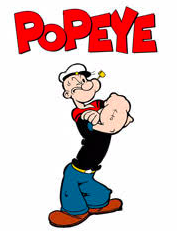 让我们比比谁的力气大。Låt oss tävla och se vem är starkare.赴 går på (möte/ träff)赴约 går på träff星期六我会准时赴约。 Jag ska komma i tid på lördag.全力以赴 försök din bästa att göra någonting这次考试我要全力以赴。 Jag ska göra min bästa på provet.家庭作业 Hemläxa背诵以下句子 kunna meningarna utantill.注意冷暖收拾房间扫地擦桌准备晚餐努力过关全力以赴上课学生Närvarolistan学生姓名本周是否到课 närvarande på lektionen上周作业是否完成 läxa inlämnade under lektionenMeja SX常亦淑 Meja GX魏丹尼 DanielX汉娜 Hanna-方雨菲 Sofia-